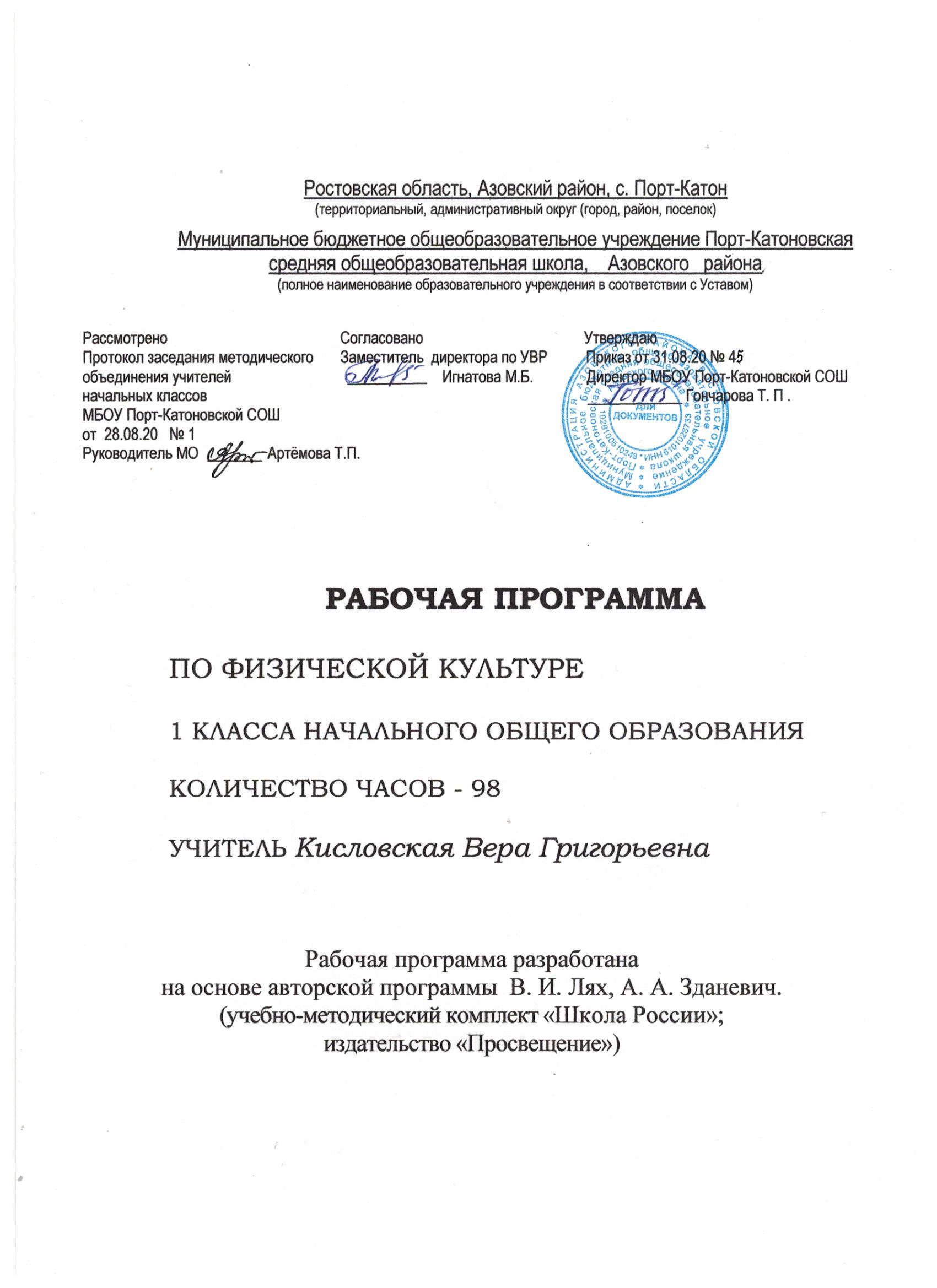                                 ПОЯСНИТЕЛЬНАЯ ЗАПИСКАРабочая программа по физической культуре составлена для 1  класса (98 часов) на основе Федерального государственного образовательного стандарта начального общего образования, Комплексной программы физического воспитания учащихся, Основной образовательной программы начального общего образования  МБОУ Порт-Катоновской СОШ на 2020-2021 учебный год и ориентирована на использование учебно-методического комплекта:1. Лях В. И. Физическая культура. 1–4 классы : учеб. для общеобразоват. учреждений / В. И. Лях. – М. : Просвещение, 2010.2. Лях В.И. Программы общеобразовательных учреждений : Комплексная программа физического воспитания учащихся 1–11 классов / В. И. Лях, А. А. Зданевич. – М. : Просвещение, 2010.Целью обучения физической культуры в 1 классе является укрепление здоровья, совершенствование физических качеств, освоение определенных двигательных действий, развитие мышления, творчества и самостоятельности.Выполнение данной цели связано с решением следующих образовательных задач:– формирование первоначальных представлений о значении физической культуры для укрепления здоровья человека;– укрепление здоровья, улучшение осанки, содействие гармоничному физическому развитию;– овладение школой движения;– содействие воспитанию нравственных и волевых качеств, развитию психических процессов и свойств личности;– приобретение в области физической культуры знаний и умений, направленных на укрепление здоровья;– развитие координационных способностей.Содержание программыСодержание программного материала уроков состоит из двух основных частей: базовой и вариативной (дифференцированной).Освоение базовых основ физической культуры необходимо для каждого ученика. Базовый компонент составляет основу Государственного стандарта общеобразовательной подготовки в области физической культуры. Вариативная часть физической культуры связана с учетом индивидуальных способностей учащихся и местных особенностей работы школы.Программа состоит из взаимосвязанных частей: уроки физической культуры, физкультурно-оздоровительные мероприятия в режиме учебного, внеурочного направления, продленного дня; внеклассная работа и физкультурно-массовые мероприятия.В базовую часть входят:Естественные основы знаний.Здоровье и физическое развитие ребенка. Основные формы движений. Работа органов дыхания.Выполнение основных движений с предметами, с разной скоростью, на ограниченной площади опоры. Измерение роста, веса, положение в пространстве.Социально-психологические основы.Влияние физических упражнений, закаливающих процедур, личной гигиены и режима дня на укрепление здоровья.Выполнение жизненно важных навыков и умений (ходьба, бег, прыжки, метание, лазание, перелезание) в игровой обстановке.Контроль за выполнением физических упражнений и тестирования физических качеств..Спортивно-оздоровительная деятельность проходит красной линией по следующим разделам:Гимнастика с элементами акробатики(строй, строевые действия в шеренге, колонне; выполнение строевых команд), упражнения в лазании и перелезании, в равновесии, упражнения по заданию учителя.Легкая атлетика: бег с высоким подниманием бедра, в медленном темпе, изменение темпа бега, дыхание в беге, техника бега и ходьбы, прыжки на одной, двух ногах, в длину и высоту, спрыгивание и запрыгивание, передача и ловля малого мяча, метание в вертикальную цель и на дальность, бросок большого мяча (1 кг) на дальность разными способами.Подвижные и спортивные игры. Многообразие двигательных действий оказывает комплексное воздействие на совершенствование координационных и кондиционных способностей, в результате чего закладываются основы игровой деятельности, совершенствующие движения (ходьба, бег, прыжки, метание).Общеразвивающие упражнения по базовым видам и внутри разделов.В процессе овладения учебной деятельностью на занятиях физической культуры укрепляется здоровье, совершенствуются физические качества, активно развивается мышление, творчество и самостоятельность.  Результаты изучения учебного предметаЛичностными результатами изучения курса «Физическая культура» являются:– проявление положительных качеств личности и управление своими эмоциями в различных (нестандартных) ситуациях и условиях;– проявление дисциплинированности, трудолюбия и упорства в достижении поставленных целей;– оказание помощи своим сверстникам и уважение к ним.Метапредметными результатами изучения курса «Физическая культура» являются:– обнаружение ошибок при выполнении учебных заданий и способы их исправления;– общение и взаимодействие со сверстниками;– обеспечение защиты и сохранности природы во время спортивных мероприятий, турпоходов и др.;– занятия  физическими упражнениями с учетом требований безопасности.Предметными результатами изучения курса «Физическая культура» являются:– организация отдыха и досуга средствами физической культуры;– изложение фактов истории физической культуры;– измерение показателей физического развития (рост, вес, масса тела);– бережное обращение с оборудованием и инвентарем.     Требования к уровню подготовки учащихся к концу 1-го года обучения.В результате освоения программного материала ученик:получит знания:– об особенностях зарождения физической культуры, истории первых   Олимпийских игр;– способах и особенностях движения и передвижений человека;– терминологии разучиваемых упражнений;– основах личной гигиены, правилах использования закаливания, профилактики осанки и укрепления стопы;– причинах травматизма на занятиях физкультурой и правилах его предупреждения;научится:– составлять и выполнять комплексы утренней зарядки, упражнений на развитие координации, гибкости, на формирование правильной осанки;– проводить самостоятельно закаливающие процедуры;– взаимодействовать с одноклассниками в процессе занятий физкультурой на уроке и во внеурочных мероприятиях.Тематическое планирование№Тема разделаКоличество часов1Лёгкая атлетика 152Подвижные и спортивные игры 123Гимнастика с элементами    акробатики154Общеразвивающие упражнения65Эстафеты186Подвижные и спортивные игры97Лёгкая атлетика128Спортивные и подвижные игры11